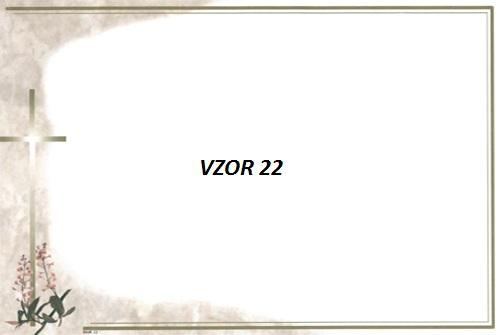 P.č.Meno a priezviskoČíslo domuDátum úmrtiaVek1.Hangurbadžová Veronika29.01.201275 r.2.Leščák ŠtefanTOPOREC01.02.201252 r.3.Pompová ErikaTOPOREC06.02.20126 dní4.Maslejáková AnnaTOPOREC13.02.201289 r.5.Pompa DušanTOPOREC03.03.201258 r.6.Mareková MonikaTOPOREC02.04.201259 r.7.Dragošková TeréziaTOPOREC12.04.201289 r.8.Vašaš JánTOPOREC14.04.201271 r.9.Pompa FrantišekTOPOREC12.05.201267 r.10.Hangurbadžo EduardTOPOREC05.06.201273 r.11.Potanková AnnaTOPOREC04.08.201283 r.12.Dragošková KatarínaTOPOREC24.08.201295 r.13.Strakulová ZuzanaTOPOREC01.11.201288 r.14.Kiraľvargová ValéríaTOPOREC12.11.201265 r.15.Žofia HarendarčíkováTOPOREC19.11.201273 r.16.Štefan GadušTOPOREC30.12.201284 r.